OMINOES  KOSTKY  BOHŮ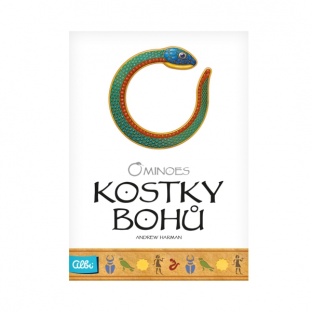 Počet hráčů:   2 – 4Věk:    8 +Doba:    15 minutCena:    449 KčAnotace:                                                                                                                                                   Píše se rok 1864. V píscích tajemného egyptského údolí Ominus jsou objeveny hrací kostky, staré snad 6000 let. Pravidla hry, k níž sloužily, však zůstaly nadále tajemstvím - až doteď! Prastaré Kostky bohů - Ominoes - právě ožívají.Ominoes: Kostky bohů jsou abstraktní kostkovou hrou, ve které se snažíte vytvářet souvislé plochy postupným pokládáním kostek se svým vybraným symbolem. Cesta k úspěchu vede jedině přes strategické myšlení, chytré využívání speciálních symbolů na kostkách a nezbytnou špetku štěstí. Staňte se vítězi ve jménu svého boha.Hra obsahuje: 1 oboustranný herní plán26 herních kostek Omino počítadlo bodů 4 hráčské válečky se 4 samolepkami Pravidla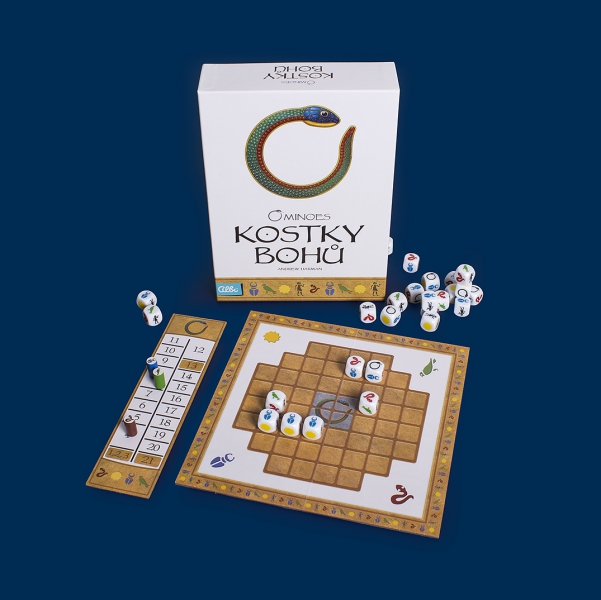 